 Ҡ А Р А Р						                   ПОСТАНОВЛЕНИЕ28 октябрь 2020 й.	                  № 78                           28 октября 2020 г.         О принятии на учет семью Минлибаевой Анастасии Юрьевны             в качестве нуждающейся в жилом  помещенииВ соответствии с ч.2 п.1 ст.51 Жилищного кодекса Российской Федерации, на основании решения заседания  жилищной комиссии и по строительству при Администрации сельского поселения Акбарисовский сельсовет муниципального района Шаранский район Республики Башкортостан от 28 октября 2020 года  № 1 и   заявления Минлибаевой Анастасии Юрьевны зарегистрированного по адресу: Республика Башкортостан, Шаранский район, с.Янгаулово, ул. Центральная, д.34 о принятии его семью на учет в качестве нуждающейся в жилом помещении, Администрация сельского поселения ПОСТАНОВЛЯЕТ: 1. Принять на учет семью Минлибаевой Анастасии Юрьевны  в составе из 7 человек в качестве нуждающейся в жилом  помещении.2. Контроль за выполнением  настоящего  постановления  возложить на управляющего делами Администрации сельского поселения Акбарисовский сельсовет  Ринатовой Г.Р.Глава сельского поселенияАкбарисовский сельсовет:       			               		 Р.Г.ЯгудинБашкортостан РеспубликаһыныңШаран районымуниципаль районыныңАкбарыс ауыл Советыауыл биләмәһе ХакимиәтеАкбарыс ауылы, Мәктәп урамы, 2 тел.(34769) 2-33-87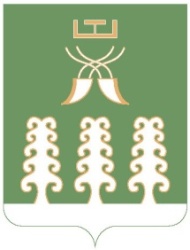 Администрация сельского поселенияАкбарисовский сельсоветмуниципального районаШаранский районРеспублики Башкортостанс. Акбарисово, ул.Школьная,2 тел.(34769) 2-33-87